FIA Közép-Európai Zóna Bajnokság Autocross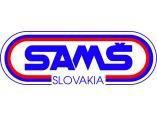 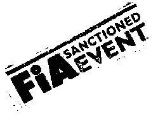 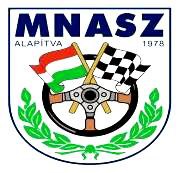 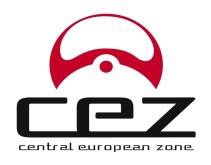 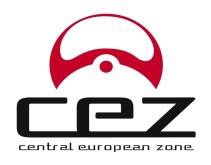 A verseny helyszíne: Túrkeve Időpontja: 2019.08.10-11.NEVEZÉSI LAP2019.08.08-ig beérkezett nevezések esetén a nevezés ingyenes!nevezési cím: autocrosshungary@gmail.comNevező (egyesület):Versenyző:Neve:Címe (ir. szám is):Telefon:E-mail cím:Licenc száma:A nevező megbízott képviselőjének neve:A megbízott képviselő telefonszáma:DátumNevező (SE) aláírása	bélyegző helyeVersenyző aláírása